Статья №1« Все профессии нужны – все профессии важны»Уважаемые родители, сегодня мы Вам расскажем о том, как поговорить со своим ребенком о профессиях. Важно, чтобы ребенок знал не только самые распространенные профессии, но те которые встречаются редко. Таким образом, мы с Вами развиваем не только активный словарный запас, но и формируем пассивный словарь у ребёнка. Это очень важный компонент, для гармоничного развития личности малыша и успешного обучения в школе. Сначала обязательно расскажите, кем работаете Вы (мама и папа). Что это за профессия.Что же такое профессия? Это любимое дело, работа, которой занимается человек и получает за это деньги.Рассмотрите картинки и назовите профессии этих людей.  Составьте предложение.- Это швея – она шьёт одежду. Это пожарный – он тушит пожар.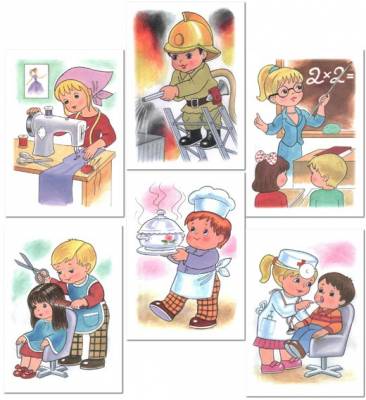 Игра « Один – много»Швея – швеи, пожарный – пожарные, учитель – учителя и т.д.Игра « Подберите каждой профессии нужную картинку»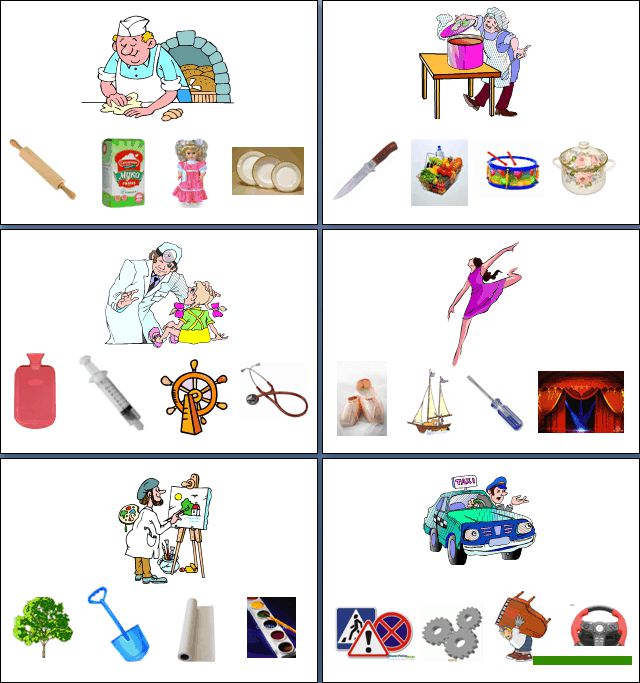 Игра «Кто что делает?». Взрослый задает вопрос, ребенок отвечает. Увлекательным это задание сделает использование мяча. Взрослый задает вопрос и кидает ребенку мяч, ребенок ловит его и отвечает на вопрос.повар - варит, учитель - , врач - , продавец - , воспитатель - , водитель - , писатель - , художник - , певец - , переводчик - .учит - , шьет - …Игра « Закончи предложение»  Взрослый начинает предложение, а ребенок его заканчивает. Задание способствует формированию навыка правильного словоизменения - употреблению винительного падежа имен существительных: повар варит (что?) - ...; врач лечит (кого?) - , пожарный, строитель, учитель, водитель, портной, фотограф, доярка.Игра «Кому что нужно для работы?».Повару нужны (что?) — кастрюля, поварешка .... Учителю, парикмахеру, художнику, портному, маляру, продавцу, плотнику. Формирование навыков словоизменения – употребление дательного падежа имен существительных: кастрюля, поварешка нужны (кому?) ....  повару и т.д.. Игра «Найди ошибку». Формирование навыков словоизменения. Ребенок должен отвечать полным ответом.Маляр шьет одежду. Водитель управляет самолетом. Парикмахер вяжет кофту. Библиотекарь разносит почту. Фотограф сочиняет музыку. Тракторист шьет одежду.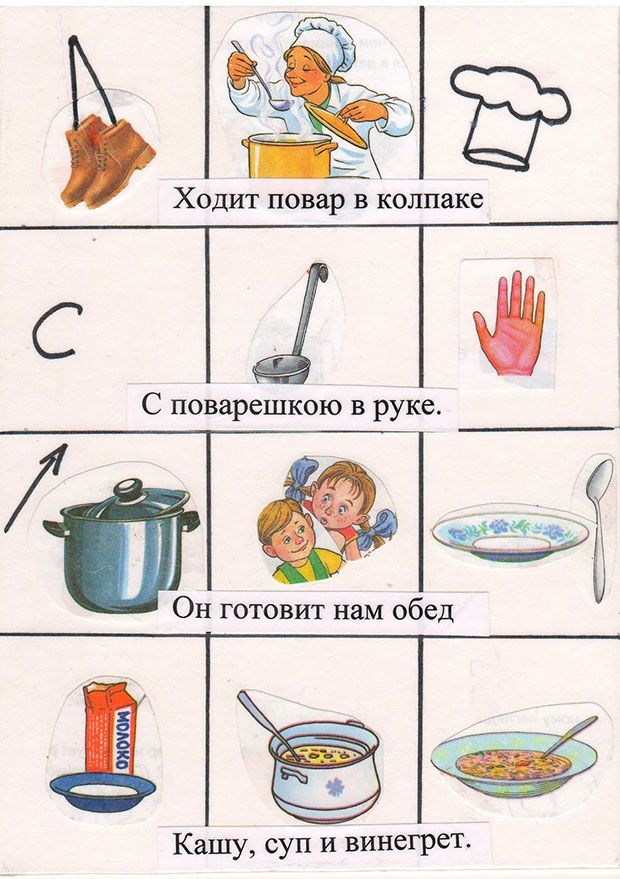 С уважением учитель- логопед Никитина А.Ю.